Zašto ga ne mogu izbaciti iz glave?         Biti u nekoga zaljubljen dvije godine činilo se potpuno nemogućim pa tko bi u nekoga bio zaljubljen dvije godine? Nikada nisam ni pomišljala da ću baš u njega biti zaljubljena, mislila sam da on uopće nije poseban, a sada ga ne mogu izbaciti iz glave.         Kada nas je razrednik stavio da sjedimo skupa, oboje smo preokrenuli očima, no, nisam znala da ćeš mi postati poseban. Tebe sam, iskreno, vidjela kao štrebera. I dok smo sjedili skupa par mjeseci, svo sam te vrijeme smatrala prijateljem, no, počela sam osjećati kako mi srce jače lupa dok sam pored tebe. Osjećala sam se sigurno pokraj tebe, a opet, taj me je osjećaj uplašio. Do tada sam bila zaljubljena u već tri osobe, dobro, iskreno, odljubila sam se od njih dok kažeš ,,keks'', ali nisam ponovo željela biti zaljubljena, pogotovo ne u njega pa niži je, nemam nikakve šanse kod njega. No, kada ti srce kaže ,,da'', nemaš drugog izbora. I tako, počela sam o tebi razmišljati svaki dan posvećujući ti svaku minutu svoga vremena, trudeći se svidjeti ti se… Vrijeme je prolazio, a ja sam sve više i više pažnje pridavala sitnicama, mislit ćeš da sam luda, ali i dalje se sjećam svih tih sitnica. No, nisam pamtila samo dobre stvari. Bilo je i loših stvari, zbog moje ljubomore. Sjećam se da sam dolazila kući i plakala jer si mene ignorirao, a s drugim curama razgovarao. No, svakako sam te voljela, i dalje volim i skačem od sreće nakon što razgovaramo.         Iako nisam vjerovala da je moguće nekoga voljeti dvije godine, ovo se odužilo, a i dalje čekam. Jer, kako kažu : ,,Tko čeka, taj i dočeka.“Marina Mlinarević, 8.aVoditeljica: Matija Radoš, prof.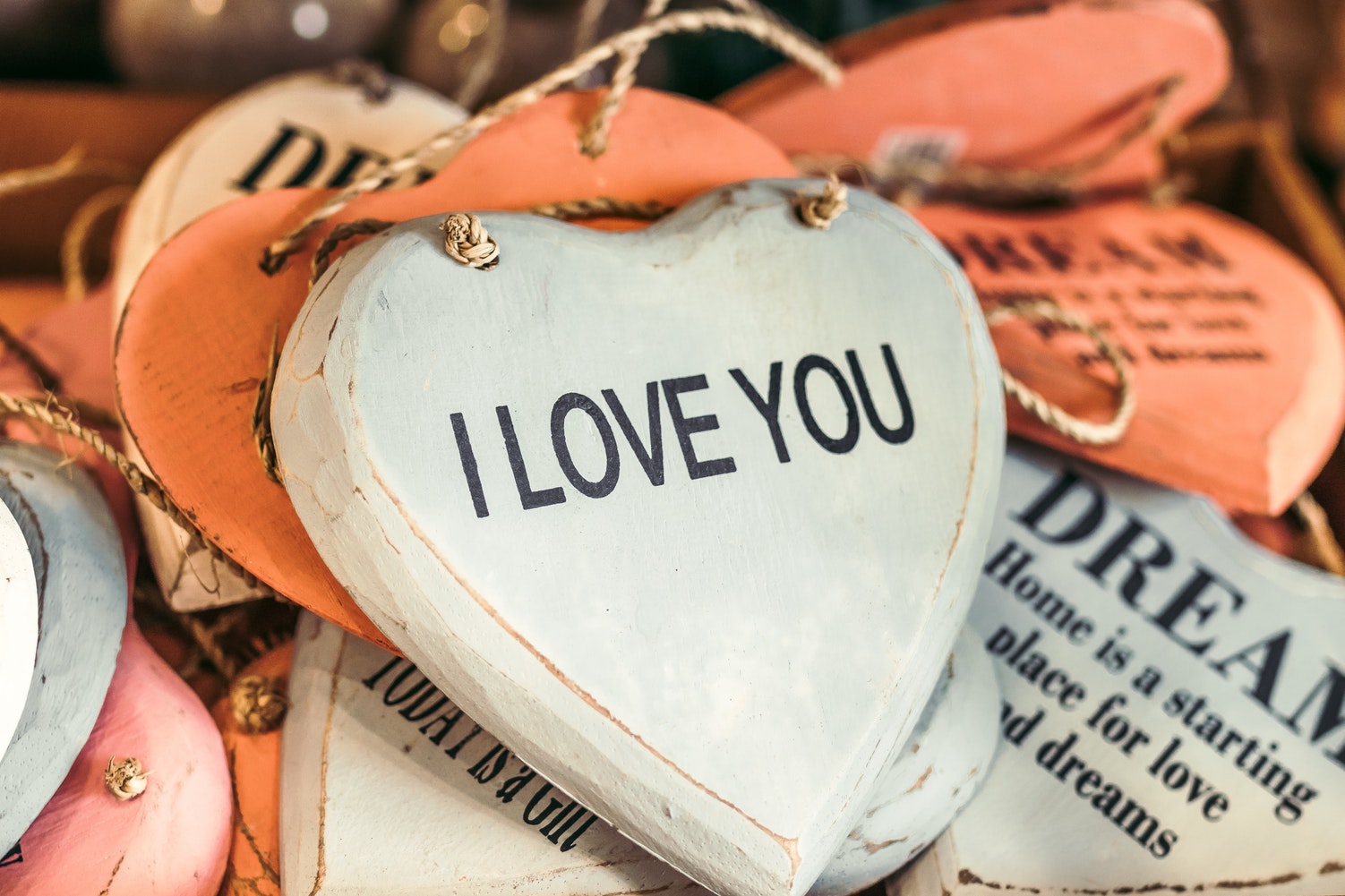 